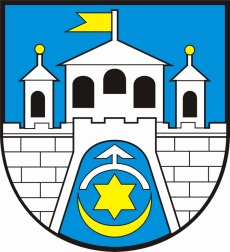 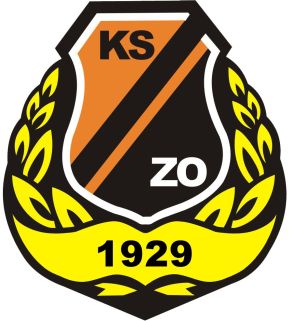 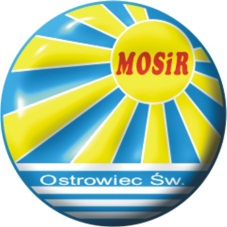 Miejski Ośrodek Sportu i Rekreacji 
w Ostrowcu Świętokrzyskimzaprasza naTurniej Mistrzostw Polski o Puchar Prezydenta Ostrowca
 w Plażowej Piłce Ręcznej – Ostrowiec Św. 2 czerwca 2012 r.Organizatorzy: Miejski Ośrodek Sportu i Rekreacji w Ostrowcu Św., oraz Klub Sportowy KSZO Ostrowiec Św.Patronat: Związek Piłki Ręcznej w Polsce oraz Prezydent Ostrowca ŚwiętokrzyskiegoMiejsce zawodów: Ostrowiec Św. – boisko piaszczyste przy Pływalni Rawszczyzna.Termin zawodów: 2 czerwiec 2012Uczestnicy: zespoły klubowe lub inne zorganizowane grupyZgłoszenia: przyjmowane będą do 25 maja 2012 poprzez e-mail: biuro@mosir.ostrowiec.pl  Liczba miejsc ograniczona, decyduje data zgłoszenia.Koszty udziału: wpisowe 200,- /wpłata w dniu zawodów/ organizator zapewnia posiłek oraz pokrywa koszty organizacji imprezy. Dane do faktury należy przesłać na podany wyżej e-mail razem ze zgłoszeniem drużyny.Regulamin: zawody będą rozgrywane zgodnie z przepisami gry w piłkę ręczną plażową 
i regulaminem rozgrywek o Mistrzostwo i Puchar Polski 2012 Nagrody: organizator funduje puchary, dyplomy, upominki okolicznościowe, oraz nagrody rzeczowe dla najlepszego bramkarza i zawodnika turnieju.Ramowy program zawodów:9.30 – odprawa techniczna 10.00 – 15.00 gry eliminacyjne15.30 – 19.00 gry finałowe Informacje: www.mosir.ostrowiec.pl oraz www.handball.kszo.info  Kontakt: MOSiR Ostrowiec Św.; tel. 693 696 936 lub 41 247 55 18; e-mail: biuro@mosir.ostrowiec.pl, darekost2@o2.pl  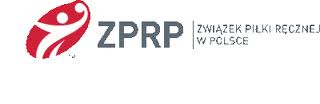 